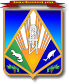 МУНИЦИПАЛЬНОЕ ОБРАЗОВАНИЕХАНТЫ-МАНСИЙСКИЙ РАЙОНХанты-Мансийский автономный округ – ЮграАДМИНИСТРАЦИЯ ХАНТЫ-МАНСИЙСКОГО РАЙОНАП О С Т А Н О В Л Е Н И Е от											№г. Ханты-МансийскО внесении изменений в постановлениеадминистрации Ханты-Мансийского района от 30.09.2013 № 230 «Об утверждении муниципальной программы Ханты-Мансийского района «Развитие гражданского обществаХанты-Мансийского района на 2014 – 2018 годы»В соответствии с постановлением администрации Ханты-Мансийского района от 09.08.2013 № 199 «О программах Ханты-Мансийского района» (с изменениями от 20.06.2016 № 186):1. Внести в постановление администрации Ханты-Мансийского района от 30.09.2013 № 230 «Об утверждении муниципальной программы Ханты-Мансийского района «Развитие  гражданского общества Ханты-Мансийского района на 2014 – 2017 годы» (с изменениями от 07.02.2014 № 16, от 25.09.2014 № 259, от 30.09.2014 № 275, от 29.12.2014 № 351, от 16.04.2015 № 80, от 28.05.2015 № 112, от 11.12.2015 № 296, от 02.03.2016 № 74) изменения, изложив приложение к постановлению в новой редакции согласно приложению к настоящему постановлению.2. Опубликовать настоящее постановление в газете «Наш район»                       и разместить на официальном сайте администрации Ханты-Мансийского района.3. Контроль за выполнением постановления возложить                             на заместителя главы администрации района по социальным вопросам.И.о. главы администрацииХанты-Мансийского района                                                            Р.Н.ЕрышевПриложениек постановлению администрацииХанты-Мансийского районаот ______ № ______«Приложение к постановлению администрации Ханты-Мансийского районаот 30.09.2013 № 230Паспортмуниципальной программы Ханты-Мансийского районаРаздел 1. Краткая характеристика текущего состояния сферысоциально-экономического развития Ханты-Мансийского районаРазвитие гражданского общества направлено на создание благоприятных условий для взаимодействия органов местного самоуправления Ханты-Мансийского района и общественности с целью обеспечения достойных условий жизни населения, основанных                            на информированности, доверии и социальной ориентации. На сегодняшний день обеспечивается участие представителей общественности во всех сферах социально-экономического развития муниципального образования. Реализуется система мероприятий по оказанию финансовой, информационной, консультационной поддержки социально ориентированным некоммерческим организациям Ханты-Мансийского района. Созданы общественные советы при отраслевых (функциональных) органах администрации района, внедряется механизм комплексной общественной оценки деятельности органов местного самоуправления, реализуются механизмы общественного обсуждения значимых вопросов социально-экономического развития муниципалитета, обеспечивается открытость власти для населения и участие общественности в принятии стратегических решений. Актуальность муниципальной программы продиктована инициативами Президента Российской Федерации, Правительства Российской Федерации, связанными с поддержкой социально ориентированных гражданских инициатив и повышением социальной активности населения.Указ Президента Российской Федерации от 07.05.2012 № 597                      «О мероприятиях по реализации государственной социальной политики» (пункт «л») обязывает предусмотреть начиная с 2013 года меры, направленные на увеличение поддержки социально ориентированных некоммерческих организаций.  По данным Управления Министерства юстиции Российской Федерации по Ханты-Мансийскому автономному округу – Югре                               в 2013 году на территории Ханты-Мансийского района зарегистрировано 30 некоммерческих организаций различных организационно-правовых форм, из них реально действующих – около 50 процентов. Увеличение количества некоммерческих организаций и повышение эффективности их деятельности возможно вследствие создания благоприятных условий для деятельности некоммерческого сектора. С целью создания механизма реализации норм законодательства администрацией Ханты-Мансийского района постановлением от 05.10.2012 № 231 утверждена долгосрочная целевая программа Ханты-Мансийского района «Поддержка социально ориентированных негосударственных некоммерческих организаций в Ханты-Мансийском районе на 2013 – 2015 годы». За период 2013 года наработан опыт в сфере поддержки социально ориентированных некоммерческих организаций. Общественные организации, осуществляющие деятельность на территории района, получили поддержку в виде субсидии из бюджета Ханты-Мансийского района в сумме 4 млн. рублей, в том числе:Ханты-Мансийская районная общественная организация ветеранов (пенсионеров) войны, труда, вооруженных сил и правоохранительных органов на реализацию мероприятий программы «Ветеран Ханты-Мансийского района» – в размере 1 425 000 рублей, организацию                           и проведение Спартакиады ветеранов спорта среди людей пожилого возраста – в размере 200 000 рублей, приобретение и установку памятников для ветеранов и участников Великой Отечественной войны –               в размере 90 000 рублей;Ханты-Мансийская районная организация общероссийской общественной организации «Всероссийское общество инвалидов»                     на реализацию мероприятий концептуальной социально-реабилитационной программы для инвалидов  «Оптимист» – в размере                1 100 000 рублей;Благотворительный фонд содействия духовному развитию «Ветвь добра» на реализацию мероприятий программы «Связь поколений» –                 в размере 50 000 рублей;Местная религиозная организация православный Приход храма Вознесения Господня п. Горноправдинск на реализацию мероприятий культурно-просветительской программы «Благая весть» – в размере                  440 000 рублей;Молодежный общественный фонд «Возрождение поселка»                    на проведение молодежного экологического агитпробега «Зеленый ветер» – в размере 255 000 рублей, проведение молодежной ежегодной акции по развитию массового спорта в Ханты-Мансийском районе «Масс-старт Ханты-Мансийский район» – в размере 380 000 рублей, проведение опроса населения «Определение социального самочувствия жителей Ханты-Мансийского района» – в размере 40 000 рублей.Активная жизненная позиция отдельных общественных организаций позволила получить дополнительную государственную поддержку в виде субсидии из бюджета Ханты-Мансийского автономного округа – Югры                в сумме 1 млн. 543 тыс. рублей.Всего в 2013 году общественными организациями реализовано                  19 проектов социальной направленности, из них: 9 проектов – из средств бюджета Ханты-Мансийского района, 10 – из бюджета автономного округа.Важное место в процессе формирования гражданского общества принадлежит средствам массовой информации. На официальном сайте администрации Ханты-Мансийского района создан раздел «Гражданская активность», где регулярно освящается деятельность некоммерческих организаций, размещается информация о проводимых конкурах. Аналогичная информация также размещается в газете «Наш район».Муниципальная программа «Развитие гражданского общества Ханты-Мансийского района на 2014 – 2018 годы» призвана сохранить и закрепить достигнутые показатели.Мероприятия муниципальной программы направлены на совершенствование системы взаимодействия органов местного самоуправления и некоммерческих общественных организаций, развитие «общественной инициативы», добровольчества, усиление социальной защищенности отдельных категорий населения и создание условий для реализации интеллектуальных, культурных потребностей сельского населения района. Раздел 2. Цели, задачи и показатели их достиженияЦель муниципальной программы: создание условий для развития гражданского общества и социальной активности граждан в Ханты-Мансийском районе, поддержки социально ориентированных некоммерческих организаций.Задачи муниципальной программы:1. Обеспечение прозрачной и конкурентной системы поддержки социально ориентированных некоммерческих организаций.2. Распространение лучших практик социально ориентированных некоммерческих организаций Ханты-Мансийского района.Целевые показатели муниципальной программы:1. Количество социально значимых проектов социально ориентированных некоммерческих  организаций, реализованных за счет субсидий из бюджета Ханты-Мансийского района.Плановое увеличение количества социально значимых проектов социально ориентированных негосударственных некоммерческих организаций – с 9 до 24 единиц.Показатель формируется ежегодно по рейтингу итогов конкурсного отбора на предоставление субсидий социально ориентированным негосударственным некоммерческим организациям на реализацию проектов. Источником информации является Комитет по культуре, спорту                     и социальной политике.2. Доля граждан, охваченных проектами социально ориентированных некоммерческих организаций, поддержанных в рамках программы. Предполагаемое увеличение доли граждан, охваченных проектами социально ориентированных некоммерческих организаций,  поддержанных в рамках программы, – с 30 процентов до 34 процентов.Показатель формируется по сведениям, предоставляемым социально ориентированными некоммерческими организациями – получателями субсидии в отчетах по использованию субсидий. Расчет значения показателя определяется по формуле:Ув = Чг/Чнас*100%, где:Чг – число граждан, охваченных проектами социально ориентированных некоммерческих организаций, поддержанных в рамках программы;Чнас – общая численность населения Ханты-Мансийского района. 3. Количество информационных сообщений в средствах массовой информации Ханты-Мансийского района о деятельности социально ориентированных некоммерческих организаций. Плановое увеличение показателя – с 20 до 45 единиц.Показатель рассчитывается исходя из количества фактически размещенных сообщений на официальном сайте администрации Ханты-Мансийского района в сети Интернет и опубликованных материалов в газете «Наш район». Источником информации является Комитет по культуре, спорту и социальной политике.Раздел 3. Характеристика основных мероприятий программыРешение задач и достижение цели, определенных Программой, предполагается путем реализации основных мероприятий, указанных в таблице 2 к Программе.Основные программные мероприятия включают в себя:1. Оказание финансовой поддержки социально ориентированным  некоммерческим организациям путем предоставления на конкурсной основе субсидий. Субсидии предоставляются социально ориентированным  некоммерческим организациям на реализацию проектов, направленных на решение значимых вопросов в различных средах социальной организации общества, в порядке, установленном администрацией Ханты-Мансийского района. Оказание финансовой поддержки социально ориентированным  некоммерческим организациям осуществляется по следующим направлениям:1.1. Проведение конкурса проектов социально ориентированных некоммерческих организаций, направленных на повышение качества жизни людей пожилого возраста.1.2. Проведение конкурса проектов социально ориентированных некоммерческих организаций, направленных на социальную адаптацию инвалидов и их семей.1.3. Проведение конкурса проектов по поддержанию межнационального и межконфессионального мира и согласия, развитию межнационального сотрудничества.1.4. Проведение конкурса проектов по содержанию объектов и территорий, имеющих историческое, культовое, культурное или природоохранное значение, и мест захоронений.1.5. Проведение конкурса проектов социально ориентированных некоммерческих организаций  в области образования, культуры, просвещения, науки, искусства, здравоохранения, профилактики и охраны здоровья граждан, пропаганды здорового образа жизни, улучшения морально-психологического состояния граждан, физической культуры и спорта, а также содействие духовному развитию личности.1.6. Проведение конкурса проектов в сфере деятельности по изучению общественного мнения.1.7. Проведение конкурса проектов в области содействия благотворительности и добровольчества.Конкурсы проводятся в соответствии с положением о конкурсе проектов социально ориентированных некоммерческих организаций Ханты-Мансийского района.2. Оказание информационной поддержки социально ориентированным некоммерческим организациям. Данное мероприятие реализуется путем популяризации деятельности социально ориентированных некоммерческих организаций в средствах массовой информации и обеспечения работы раздела «Гражданская активность» на официальном сайте администрации Ханты-Мансийского района. 3. Содействие социально ориентированным некоммерческим организациям Ханты-Мансийского района в участии: в мероприятиях регионального уровня, в  конкурсах проектов на предоставление субсидий из бюджета автономного округа.Мероприятие планируется реализовать путем обеспечения участия социально ориентированных некоммерческих организаций: в ежегодной региональной ярмарке социально ориентированных некоммерческих организаций;в различных мероприятиях регионального уровня (конференциях, семинарах, круглых столах);в конкурсах проектов на предоставление субсидий из бюджета Ханты-Мансийского автономного округа – Югры.Раздел 4. Механизм реализации муниципальной программыМеханизм реализации муниципальной программы представляет собой комплекс мер, направленных на развитие гражданского общества, включая финансирование мероприятий и информирование общественности о ходе и результатах ее реализации.Ответственным исполнителем муниципальной программы является Комитет по  культуре, спорту и социальной политике.Комплексное управление программой и распоряжение средствами местного бюджета в объеме бюджетных ассигнований, утвержденных в бюджете района на реализацию программы на очередной финансовый год, осуществляет Комитет по  культуре, спорту и социальной политике.Исполнитель муниципальной программы обеспечивает, при необходимости, корректировку мероприятий, а также осуществляет мониторинг и оценку результативности мероприятий.Реализация муниципальной программы осуществляется путем предоставления на конкурсной основе субсидий некоммерческим общественным организациям, реализующим социально ориентированные проекты, в соответствии с постановлением администрации Ханты-Мансийского района.Механизм реализации государственной программы включает разработку и принятие нормативных правовых актов администрации Ханты-Мансийского района, необходимых для ее выполнения, ежегодное уточнение перечня программных мероприятий на очередной финансовый год и плановый период и затрат по программным мероприятиям в соответствии с мониторингом фактически достигнутых целевых показателей реализации государственной программы, а также информирование общественности о ходе и результатах реализации государственной программы.При текущем управлении исполнителем муниципальной программы выполняются следующие задачи:анализ эффективности выполнения мероприятий;организация реализации мероприятий программы, принятие решения о внесении в нее изменений в соответствии с установленными требованиями и несение ответственности за достижение целевых показателей муниципальной программы, а также конечных результатов ее реализации;мониторинг выполнения целевых показателей, сбор оперативной отчетной информации, подготовка и представление в установленном порядке отчетов о ходе реализации муниципальной программы.В процессе реализации программы может проявиться ряд рисков:сокращение бюджетного финансирования, выделенного на выполнение государственной программы, что повлечет исходя из новых бюджетных параметров пересмотр ее задач с точки зрения или их сокращения, или снижения ожидаемых эффектов от их решения;ухудшение финансово-экономической ситуации на мировом финансовом рынке;возникновение форс-мажорных обстоятельств.Контроль за реализацией муниципальной программы осуществляет заместитель главы администрации района по социальным вопросам.Оценка результатов и показателей выполнения основных мероприятий подпрограмм, их эффективности осуществляется в порядке, установленном действующим законодательством, нормативными правовыми актами Ханты-Мансийского района.Информация о ходе реализации программы ежеквартально, ежегодно предоставляется в комитет экономической политики администрации Ханты-Мансийского района в порядке, установленном администрацией Ханты-Мансийского района.Таблица 1Целевые показатели муниципальной программыТаблица 2Перечень основных мероприятий муниципальной программы».Наименование муниципальной программы«Развитие гражданского общества Ханты-Мансийского района на 2014 – 2018 годы» (далее – муниципальная программа) Дата утверждения муниципальной программы (наименование и номер соответствующего нормативного правового акта) *постановление администрации Ханты-Мансийского района от 30.09.2013 № 230 «Об утверждении муниципальной программы Ханты-Мансийского района «Развитие гражданского общества Ханты-Мансийского района на 2014 – 2018 годы»  Ответственный исполнитель муниципальной программы комитет по культуре, спорту и социальной политике администрации Ханты-Мансийского района (далее – Комитет по культуре, спорту и социальной политике)Соисполнители муниципальной программы-Цели муниципальной программы создание условий для развития гражданского общества и социальной активности граждан в Ханты-Мансийском районе, поддержки социально ориентированных некоммерческих организацийЗадачи муниципальной программы1. Обеспечение прозрачной и конкурентной системы поддержки социально ориентированных некоммерческих организаций.2. Распространение лучших практик социально ориентированных некоммерческих организаций Ханты-Мансийского районаОсновные мероприятия 1. Оказание финансовой поддержки социально ориентированным  некоммерческим организациям путем предоставления на конкурсной основе субсидий.2. Оказание информационной поддержки социально ориентированным некоммерческим организациям.3. Содействие социально ориентированным некоммерческим организациям Ханты-Мансийского района в участии: в мероприятиях регионального уровня, в конкурсах проектов на предоставление субсидий из бюджета Ханты-Мансийского автономного округа – ЮгрыЦелевые показатели муниципальной программы:1. Увеличение количества социально значимых проектов социально ориентированных некоммерческих организаций, реализованных за счет субсидий из бюджета Ханты-Мансийского района,  с 9 до 24 единиц.2. Увеличение доли граждан, охваченных проектами социально ориентированных некоммерческих организаций, поддержанных в рамках программы, с 30 до 34%.  3. Увеличение количества публикаций в СМИ о деятельности институтов гражданского общества с 20 до 45 единицСроки реализации муниципальной программы2014 – 2018 годыФинансовое обеспечениемуниципальной программыобщий объем финансирования программы –                  3199,3 тыс. рублей, средства бюджета Ханты-Мансийского района:2014 год – 1 611,0 тыс. рублей;2015 год – 788,3 тыс. рублей; 2016 год – 1 350,0 тыс. рублей;2017 год – 0,0 тыс. рублей;2018 год – 0,0 тыс. рублей№п/пНаименование показателей результатовБазовый показатель на начало реализации муниципальной программыЗначения показателя по годамЗначения показателя по годамЗначения показателя по годамЗначения показателя по годамЗначения показателя по годамЦелевоезначение показателя на момент окончания действия муниципальной программы№п/пНаименование показателей результатовБазовый показатель на начало реализации муниципальной программы2014год2015год2016год2017 год2018годЦелевоезначение показателя на момент окончания действия муниципальной программы1234567891.Количество социально значимых проектов социально ориентированных некоммерческих  организаций, реализованных за счет субсидий из бюджета Ханты-Мансийского района (ед.)91922242424242.Доля граждан, охваченных проектами социально ориентированных некоммерческих организаций,  поддержанных в рамках программы (%)303033343434343.Количество информационных сообщений в средствах массовой информации Ханты-Мансийского района о деятельности социально ориентированных некоммерческих организаций (ед.)20404245454545Номер основногомероприя-тияОсновные мероприятия муниципальной программы (связь мероприятий с показателями муниципальной программы)Ответственный исполнитель (соисполнитель)Источники финансированияФинансовые затраты на реализацию (тыс. рублей)Финансовые затраты на реализацию (тыс. рублей)Финансовые затраты на реализацию (тыс. рублей)Финансовые затраты на реализацию (тыс. рублей)Финансовые затраты на реализацию (тыс. рублей)Финансовые затраты на реализацию (тыс. рублей)Номер основногомероприя-тияОсновные мероприятия муниципальной программы (связь мероприятий с показателями муниципальной программы)Ответственный исполнитель (соисполнитель)Источники финансированиявсегов том числев том числев том числев том числев том числеНомер основногомероприя-тияОсновные мероприятия муниципальной программы (связь мероприятий с показателями муниципальной программы)Ответственный исполнитель (соисполнитель)Источники финансированиявсего2014 год2015 год2016 год2017 год2018 год123456789101.Основное мероприятие:Оказание финансовой поддержки социально ориентированным некоммерческим организациям путем предоставления на конкурсной основе субсидий(показатели 1, 2)Комитет по  культуре, спорту и социальной политикевсего3199,31611788,31 350,0001.Основное мероприятие:Оказание финансовой поддержки социально ориентированным некоммерческим организациям путем предоставления на конкурсной основе субсидий(показатели 1, 2)Комитет по  культуре, спорту и социальной политикефедеральный бюджет0000001.Основное мероприятие:Оказание финансовой поддержки социально ориентированным некоммерческим организациям путем предоставления на конкурсной основе субсидий(показатели 1, 2)Комитет по  культуре, спорту и социальной политикебюджет автономного округа0000001.Основное мероприятие:Оказание финансовой поддержки социально ориентированным некоммерческим организациям путем предоставления на конкурсной основе субсидий(показатели 1, 2)Комитет по  культуре, спорту и социальной политикебюджет района – всего3199,31611788,31 350,0001.Основное мероприятие:Оказание финансовой поддержки социально ориентированным некоммерческим организациям путем предоставления на конкурсной основе субсидий(показатели 1, 2)Комитет по  культуре, спорту и социальной политикев том числе:1.Основное мероприятие:Оказание финансовой поддержки социально ориентированным некоммерческим организациям путем предоставления на конкурсной основе субсидий(показатели 1, 2)Комитет по  культуре, спорту и социальной политикесредства бюджета района3199,31611788,31 350,0001.Основное мероприятие:Оказание финансовой поддержки социально ориентированным некоммерческим организациям путем предоставления на конкурсной основе субсидий(показатели 1, 2)Комитет по  культуре, спорту и социальной политикесредства бюджета района на софинансирование расходов за счет средств федерального бюджета0000001.Основное мероприятие:Оказание финансовой поддержки социально ориентированным некоммерческим организациям путем предоставления на конкурсной основе субсидий(показатели 1, 2)Комитет по  культуре, спорту и социальной политикесредства бюджета района на софинансирование расходов за счет средств бюджета автономного округа бюджета0000001.Основное мероприятие:Оказание финансовой поддержки социально ориентированным некоммерческим организациям путем предоставления на конкурсной основе субсидий(показатели 1, 2)Комитет по  культуре, спорту и социальной политикепривлеченные средства0000001.Основное мероприятие:Оказание финансовой поддержки социально ориентированным некоммерческим организациям путем предоставления на конкурсной основе субсидий(показатели 1, 2)Комитет по  культуре, спорту и социальной политикебюджет сельских поселений района0000001.1.Проведение конкурса проектов социально ориентированных некоммерческих организаций, направленных на повышение качества жизни людей пожилого возрастаКомитет по  культуре, спорту и социальной политикевсего1271631240900001.1.Проведение конкурса проектов социально ориентированных некоммерческих организаций, направленных на повышение качества жизни людей пожилого возрастаКомитет по  культуре, спорту и социальной политикефедеральный бюджет0000001.1.Проведение конкурса проектов социально ориентированных некоммерческих организаций, направленных на повышение качества жизни людей пожилого возрастаКомитет по  культуре, спорту и социальной политикебюджет автономного округа0000001.1.Проведение конкурса проектов социально ориентированных некоммерческих организаций, направленных на повышение качества жизни людей пожилого возрастаКомитет по  культуре, спорту и социальной политикебюджет района – всего1271631240900001.1.Проведение конкурса проектов социально ориентированных некоммерческих организаций, направленных на повышение качества жизни людей пожилого возрастаКомитет по  культуре, спорту и социальной политикев том числе:1.1.Проведение конкурса проектов социально ориентированных некоммерческих организаций, направленных на повышение качества жизни людей пожилого возрастаКомитет по  культуре, спорту и социальной политикесредства бюджета района1271631240900001.1.Проведение конкурса проектов социально ориентированных некоммерческих организаций, направленных на повышение качества жизни людей пожилого возрастаКомитет по  культуре, спорту и социальной политикесредства бюджета района на софинансирование расходов за счет средств федерального бюджета0000001.1.Проведение конкурса проектов социально ориентированных некоммерческих организаций, направленных на повышение качества жизни людей пожилого возрастаКомитет по  культуре, спорту и социальной политикесредства бюджета района на софинансирование расходов за счет средств бюджета автономного округа бюджета0000001.1.Проведение конкурса проектов социально ориентированных некоммерческих организаций, направленных на повышение качества жизни людей пожилого возрастаКомитет по  культуре, спорту и социальной политикепривлеченные средства0000001.1.Проведение конкурса проектов социально ориентированных некоммерческих организаций, направленных на повышение качества жизни людей пожилого возрастаКомитет по  культуре, спорту и социальной политикебюджет сельских поселений района0000001.2.Проведение конкурса проектов социально ориентированных некоммерческих организаций, направленных на социальную адаптацию инвалидов и их семейКомитет по  культуре, спорту и социальной политикевсего8004000400001.2.Проведение конкурса проектов социально ориентированных некоммерческих организаций, направленных на социальную адаптацию инвалидов и их семейКомитет по  культуре, спорту и социальной политикефедеральный бюджет0000001.2.Проведение конкурса проектов социально ориентированных некоммерческих организаций, направленных на социальную адаптацию инвалидов и их семейКомитет по  культуре, спорту и социальной политикебюджет автономного округа0000001.2.Проведение конкурса проектов социально ориентированных некоммерческих организаций, направленных на социальную адаптацию инвалидов и их семейКомитет по  культуре, спорту и социальной политикебюджет района – всего8004000400001.2.Проведение конкурса проектов социально ориентированных некоммерческих организаций, направленных на социальную адаптацию инвалидов и их семейКомитет по  культуре, спорту и социальной политикев том числе:1.2.Проведение конкурса проектов социально ориентированных некоммерческих организаций, направленных на социальную адаптацию инвалидов и их семейКомитет по  культуре, спорту и социальной политикесредства бюджета района8004000400001.2.Проведение конкурса проектов социально ориентированных некоммерческих организаций, направленных на социальную адаптацию инвалидов и их семейКомитет по  культуре, спорту и социальной политикесредства бюджета района на софинансирование расходов за счет средств федерального бюджета0000001.2.Проведение конкурса проектов социально ориентированных некоммерческих организаций, направленных на социальную адаптацию инвалидов и их семейКомитет по  культуре, спорту и социальной политикесредства бюджета района на софинансирование расходов за счет средств бюджета автономного округа бюджета0000001.2.Проведение конкурса проектов социально ориентированных некоммерческих организаций, направленных на социальную адаптацию инвалидов и их семейКомитет по  культуре, спорту и социальной политикепривлеченные средства0000001.2.Проведение конкурса проектов социально ориентированных некоммерческих организаций, направленных на социальную адаптацию инвалидов и их семейКомитет по  культуре, спорту и социальной политикебюджет сельских поселений района0000001.3.Проведение конкурса проектов по поддержанию межнационального и межконфессионального мира                   и согласия, развитию межнационального сотрудничестваКомитет по  культуре, спорту и социальной политикевсего20020000001.3.Проведение конкурса проектов по поддержанию межнационального и межконфессионального мира                   и согласия, развитию межнационального сотрудничестваКомитет по  культуре, спорту и социальной политикефедеральный бюджет0000001.3.Проведение конкурса проектов по поддержанию межнационального и межконфессионального мира                   и согласия, развитию межнационального сотрудничестваКомитет по  культуре, спорту и социальной политикебюджет автономного округа0000001.3.Проведение конкурса проектов по поддержанию межнационального и межконфессионального мира                   и согласия, развитию межнационального сотрудничестваКомитет по  культуре, спорту и социальной политикебюджет района – всего20020000001.3.Проведение конкурса проектов по поддержанию межнационального и межконфессионального мира                   и согласия, развитию межнационального сотрудничестваКомитет по  культуре, спорту и социальной политикев том числе:1.3.Проведение конкурса проектов по поддержанию межнационального и межконфессионального мира                   и согласия, развитию межнационального сотрудничестваКомитет по  культуре, спорту и социальной политикесредства бюджета района20020000001.3.Проведение конкурса проектов по поддержанию межнационального и межконфессионального мира                   и согласия, развитию межнационального сотрудничестваКомитет по  культуре, спорту и социальной политикесредства бюджета района на софинансирование расходов за счет средств федерального бюджета0000001.3.Проведение конкурса проектов по поддержанию межнационального и межконфессионального мира                   и согласия, развитию межнационального сотрудничестваКомитет по  культуре, спорту и социальной политикесредства бюджета района на софинансирование расходов за счет средств бюджета автономного округа бюджета0000001.3.Проведение конкурса проектов по поддержанию межнационального и межконфессионального мира                   и согласия, развитию межнационального сотрудничестваКомитет по  культуре, спорту и социальной политикепривлеченные средства0000001.3.Проведение конкурса проектов по поддержанию межнационального и межконфессионального мира                   и согласия, развитию межнационального сотрудничестваКомитет по  культуре, спорту и социальной политикебюджет сельских поселений района0000001.4.Проведение конкурса проектов по содержанию объектов и территорий, имеющих историческое, культовое, культурное или природоохранное значение, и мест захороненийКомитет по  культуре, спорту и социальной политикевсего30003000001.4.Проведение конкурса проектов по содержанию объектов и территорий, имеющих историческое, культовое, культурное или природоохранное значение, и мест захороненийКомитет по  культуре, спорту и социальной политикефедеральный бюджет0000001.4.Проведение конкурса проектов по содержанию объектов и территорий, имеющих историческое, культовое, культурное или природоохранное значение, и мест захороненийКомитет по  культуре, спорту и социальной политикебюджет автономного округа0000001.4.Проведение конкурса проектов по содержанию объектов и территорий, имеющих историческое, культовое, культурное или природоохранное значение, и мест захороненийКомитет по  культуре, спорту и социальной политикебюджет района – всего30003000001.4.Проведение конкурса проектов по содержанию объектов и территорий, имеющих историческое, культовое, культурное или природоохранное значение, и мест захороненийКомитет по  культуре, спорту и социальной политикев том числе:1.4.Проведение конкурса проектов по содержанию объектов и территорий, имеющих историческое, культовое, культурное или природоохранное значение, и мест захороненийКомитет по  культуре, спорту и социальной политикесредства бюджета района30003000001.4.Проведение конкурса проектов по содержанию объектов и территорий, имеющих историческое, культовое, культурное или природоохранное значение, и мест захороненийКомитет по  культуре, спорту и социальной политикесредства бюджета района на софинансирование расходов за счет средств федерального бюджета0000001.4.Проведение конкурса проектов по содержанию объектов и территорий, имеющих историческое, культовое, культурное или природоохранное значение, и мест захороненийКомитет по  культуре, спорту и социальной политикесредства бюджета района на софинансирование расходов за счет средств бюджета автономного округа бюджета0000001.4.Проведение конкурса проектов по содержанию объектов и территорий, имеющих историческое, культовое, культурное или природоохранное значение, и мест захороненийКомитет по  культуре, спорту и социальной политикепривлеченные средства0000001.4.Проведение конкурса проектов по содержанию объектов и территорий, имеющих историческое, культовое, культурное или природоохранное значение, и мест захороненийКомитет по  культуре, спорту и социальной политикебюджет сельских поселений района0000001.5.Проведение конкурса проектов социально ориентированных некоммерческих организаций  в области образования, культуры, просвещения, науки, искусства, здравоохранения, профилактики и охраны здоровья граждан, пропаганды здорового образа жизни, улучшения морально-психологического состояния граждан, физической культуры и спорта, а также содействие духовному развитию личности Комитет по  культуре, спорту и социальной политикевсего398,3150248,350001.5.Проведение конкурса проектов социально ориентированных некоммерческих организаций  в области образования, культуры, просвещения, науки, искусства, здравоохранения, профилактики и охраны здоровья граждан, пропаганды здорового образа жизни, улучшения морально-психологического состояния граждан, физической культуры и спорта, а также содействие духовному развитию личности Комитет по  культуре, спорту и социальной политикефедеральный бюджет0000001.5.Проведение конкурса проектов социально ориентированных некоммерческих организаций  в области образования, культуры, просвещения, науки, искусства, здравоохранения, профилактики и охраны здоровья граждан, пропаганды здорового образа жизни, улучшения морально-психологического состояния граждан, физической культуры и спорта, а также содействие духовному развитию личности Комитет по  культуре, спорту и социальной политикебюджет автономного округа0000001.5.Проведение конкурса проектов социально ориентированных некоммерческих организаций  в области образования, культуры, просвещения, науки, искусства, здравоохранения, профилактики и охраны здоровья граждан, пропаганды здорового образа жизни, улучшения морально-психологического состояния граждан, физической культуры и спорта, а также содействие духовному развитию личности Комитет по  культуре, спорту и социальной политикебюджет района – всего398,3150248,350001.5.Проведение конкурса проектов социально ориентированных некоммерческих организаций  в области образования, культуры, просвещения, науки, искусства, здравоохранения, профилактики и охраны здоровья граждан, пропаганды здорового образа жизни, улучшения морально-психологического состояния граждан, физической культуры и спорта, а также содействие духовному развитию личности Комитет по  культуре, спорту и социальной политикев том числе:1.5.Проведение конкурса проектов социально ориентированных некоммерческих организаций  в области образования, культуры, просвещения, науки, искусства, здравоохранения, профилактики и охраны здоровья граждан, пропаганды здорового образа жизни, улучшения морально-психологического состояния граждан, физической культуры и спорта, а также содействие духовному развитию личности Комитет по  культуре, спорту и социальной политикесредства бюджета района398,3150248,350001.5.Проведение конкурса проектов социально ориентированных некоммерческих организаций  в области образования, культуры, просвещения, науки, искусства, здравоохранения, профилактики и охраны здоровья граждан, пропаганды здорового образа жизни, улучшения морально-психологического состояния граждан, физической культуры и спорта, а также содействие духовному развитию личности Комитет по  культуре, спорту и социальной политикесредства бюджета района на софинансирование расходов за счет средств федерального бюджета0000001.5.Проведение конкурса проектов социально ориентированных некоммерческих организаций  в области образования, культуры, просвещения, науки, искусства, здравоохранения, профилактики и охраны здоровья граждан, пропаганды здорового образа жизни, улучшения морально-психологического состояния граждан, физической культуры и спорта, а также содействие духовному развитию личности Комитет по  культуре, спорту и социальной политикесредства бюджета района на софинансирование расходов за счет средств бюджета автономного округа бюджета0000001.5.Проведение конкурса проектов социально ориентированных некоммерческих организаций  в области образования, культуры, просвещения, науки, искусства, здравоохранения, профилактики и охраны здоровья граждан, пропаганды здорового образа жизни, улучшения морально-психологического состояния граждан, физической культуры и спорта, а также содействие духовному развитию личности Комитет по  культуре, спорту и социальной политикепривлеченные средства0000001.5.Проведение конкурса проектов социально ориентированных некоммерческих организаций  в области образования, культуры, просвещения, науки, искусства, здравоохранения, профилактики и охраны здоровья граждан, пропаганды здорового образа жизни, улучшения морально-психологического состояния граждан, физической культуры и спорта, а также содействие духовному развитию личности Комитет по  культуре, спорту и социальной политикебюджет сельских поселений района0000001.6.Проведение конкурса проектов в сфере деятельности по изучению общественного мненияКомитет по  культуре, спорту и социальной политикевсего303000001.6.Проведение конкурса проектов в сфере деятельности по изучению общественного мненияКомитет по  культуре, спорту и социальной политикефедеральный бюджет0000001.6.Проведение конкурса проектов в сфере деятельности по изучению общественного мненияКомитет по  культуре, спорту и социальной политикебюджет автономного округа0000001.6.Проведение конкурса проектов в сфере деятельности по изучению общественного мненияКомитет по  культуре, спорту и социальной политикебюджет района – всего303000001.6.Проведение конкурса проектов в сфере деятельности по изучению общественного мненияКомитет по  культуре, спорту и социальной политикев том числе:1.6.Проведение конкурса проектов в сфере деятельности по изучению общественного мненияКомитет по  культуре, спорту и социальной политикесредства бюджета района303000001.6.Проведение конкурса проектов в сфере деятельности по изучению общественного мненияКомитет по  культуре, спорту и социальной политикесредства бюджета района на софинансирование расходов за счет средств федерального бюджета0000001.6.Проведение конкурса проектов в сфере деятельности по изучению общественного мненияКомитет по  культуре, спорту и социальной политикесредства бюджета района на софинансирование расходов за счет средств бюджета автономного округа бюджета0000001.6.Проведение конкурса проектов в сфере деятельности по изучению общественного мненияКомитет по  культуре, спорту и социальной политикепривлеченные средства0000001.6.Проведение конкурса проектов в сфере деятельности по изучению общественного мненияКомитет по  культуре, спорту и социальной политикебюджет сельских поселений района0000001.7.Проведение конкурса проектов в области содействия благотворительности и добровольчестваКомитет по  культуре, спорту и социальной политикевсего20020000001.7.Проведение конкурса проектов в области содействия благотворительности и добровольчестваКомитет по  культуре, спорту и социальной политикефедеральный бюджет0000001.7.Проведение конкурса проектов в области содействия благотворительности и добровольчестваКомитет по  культуре, спорту и социальной политикебюджет автономного округа0000001.7.Проведение конкурса проектов в области содействия благотворительности и добровольчестваКомитет по  культуре, спорту и социальной политикебюджет района – всего20020000001.7.Проведение конкурса проектов в области содействия благотворительности и добровольчестваКомитет по  культуре, спорту и социальной политикев том числе:1.7.Проведение конкурса проектов в области содействия благотворительности и добровольчестваКомитет по  культуре, спорту и социальной политикесредства бюджета района20020000001.7.Проведение конкурса проектов в области содействия благотворительности и добровольчестваКомитет по  культуре, спорту и социальной политикесредства бюджета района на софинансирование расходов за счет средств федерального бюджета0000001.7.Проведение конкурса проектов в области содействия благотворительности и добровольчестваКомитет по  культуре, спорту и социальной политикесредства бюджета района на софинансирование расходов за счет средств бюджета автономного округа бюджета0000001.7.Проведение конкурса проектов в области содействия благотворительности и добровольчестваКомитет по  культуре, спорту и социальной политикепривлеченные средства0000001.7.Проведение конкурса проектов в области содействия благотворительности и добровольчестваКомитет по  культуре, спорту и социальной политикебюджет сельских поселений района0000002.Основное мероприятие:Оказание информационной поддержки социально ориентированным некоммерческим организациям (показатель 3)Комитет по  культуре, спорту и социальной политикебез финансирования0000003.Основное мероприятие:Содействие социально ориентированным некоммерческим организациям Ханты-Мансийского района в участии: в мероприятиях регионального уровня, в конкурсах проектов на предоставление субсидий из бюджета автономного округа (показатель 3)Комитет по  культуре, спорту и социальной политикебез финансирования000000Всего по муниципальной программе:Всего по муниципальной программе:Комитет по  культуре, спорту и социальной политикевсего3199,31611788,31 350,000Всего по муниципальной программе:Всего по муниципальной программе:Комитет по  культуре, спорту и социальной политикефедеральный бюджет000000Всего по муниципальной программе:Всего по муниципальной программе:Комитет по  культуре, спорту и социальной политикебюджет автономного округа000000Всего по муниципальной программе:Всего по муниципальной программе:Комитет по  культуре, спорту и социальной политикебюджет района – всего3199,31611788,31 350,000Всего по муниципальной программе:Всего по муниципальной программе:Комитет по  культуре, спорту и социальной политикев том числе:Всего по муниципальной программе:Всего по муниципальной программе:Комитет по  культуре, спорту и социальной политикесредства бюджета района3199,31611788,31 350,000Всего по муниципальной программе:Всего по муниципальной программе:Комитет по  культуре, спорту и социальной политикесредства бюджета района на софинансирование расходов за счет средств федерального бюджета000000Всего по муниципальной программе:Всего по муниципальной программе:Комитет по  культуре, спорту и социальной политикесредства бюджета района на софинансирование расходов за счет средств бюджета автономного округа бюджета000000Всего по муниципальной программе:Всего по муниципальной программе:Комитет по  культуре, спорту и социальной политикепривлеченные средства000000Всего по муниципальной программе:Всего по муниципальной программе:Комитет по  культуре, спорту и социальной политикебюджет сельских поселений района000000В том числе:В том числе:Инвестиции в объекты муниципальной собственностиИнвестиции в объекты муниципальной собственностивсего000000Инвестиции в объекты муниципальной собственностиИнвестиции в объекты муниципальной собственностифедеральный бюджет000000Инвестиции в объекты муниципальной собственностиИнвестиции в объекты муниципальной собственностибюджет автономного округа000000Инвестиции в объекты муниципальной собственностиИнвестиции в объекты муниципальной собственностибюджет района – всего000000Инвестиции в объекты муниципальной собственностиИнвестиции в объекты муниципальной собственностив том числе:000000Инвестиции в объекты муниципальной собственностиИнвестиции в объекты муниципальной собственностисредства бюджета района000000Инвестиции в объекты муниципальной собственностиИнвестиции в объекты муниципальной собственностисредства бюджета района на софинансирование расходов за счет средств федерального бюджета000000Инвестиции в объекты муниципальной собственностиИнвестиции в объекты муниципальной собственностисредства бюджета района на софинансирование расходов за счет средств бюджета автономного округа бюджета000000Инвестиции в объекты муниципальной собственностиИнвестиции в объекты муниципальной собственностипривлеченные средства000000Инвестиции в объекты муниципальной собственностиИнвестиции в объекты муниципальной собственностибюджет сельских поселений района000000Прочие расходы:Прочие расходы:всего3199,31611788,31 350,000Прочие расходы:Прочие расходы:федеральный бюджет000000Прочие расходы:Прочие расходы:бюджет автономного округа000000Прочие расходы:Прочие расходы:бюджет района – всего3199,31611788,31 350,000Прочие расходы:Прочие расходы:в том числе:Прочие расходы:Прочие расходы:средства бюджета района3199,31611788,31 350,000Прочие расходы:Прочие расходы:средства бюджета района на софинансирование расходов за счет средств федерального бюджета000000Прочие расходы:Прочие расходы:средства бюджета района на софинансирование расходов за счет средств бюджета автономного округа бюджета000000Прочие расходы:Прочие расходы:привлеченные средства000000Прочие расходы:Прочие расходы:бюджет сельских поселений района000000В том числе:В том числе:000000Ответственный исполнитель:Комитет по культуре, спорту и социальной политикеОтветственный исполнитель:Комитет по культуре, спорту и социальной политикевсего3199,31611788,31 350,000Ответственный исполнитель:Комитет по культуре, спорту и социальной политикеОтветственный исполнитель:Комитет по культуре, спорту и социальной политикефедеральный бюджет000000Ответственный исполнитель:Комитет по культуре, спорту и социальной политикеОтветственный исполнитель:Комитет по культуре, спорту и социальной политикебюджет автономного округа000000Ответственный исполнитель:Комитет по культуре, спорту и социальной политикеОтветственный исполнитель:Комитет по культуре, спорту и социальной политикебюджет района – всего3199,31611788,31 350,000Ответственный исполнитель:Комитет по культуре, спорту и социальной политикеОтветственный исполнитель:Комитет по культуре, спорту и социальной политикев том числе:Ответственный исполнитель:Комитет по культуре, спорту и социальной политикеОтветственный исполнитель:Комитет по культуре, спорту и социальной политикесредства бюджета района3199,31611788,31 350,000Ответственный исполнитель:Комитет по культуре, спорту и социальной политикеОтветственный исполнитель:Комитет по культуре, спорту и социальной политикесредства бюджета района на софинансирование расходов за счет средств федерального бюджета000000Ответственный исполнитель:Комитет по культуре, спорту и социальной политикеОтветственный исполнитель:Комитет по культуре, спорту и социальной политикесредства бюджета района на софинансирование расходов за счет средств бюджета автономного округа бюджета000000Ответственный исполнитель:Комитет по культуре, спорту и социальной политикеОтветственный исполнитель:Комитет по культуре, спорту и социальной политикепривлеченные средства000000Ответственный исполнитель:Комитет по культуре, спорту и социальной политикеОтветственный исполнитель:Комитет по культуре, спорту и социальной политикебюджет сельских поселений района000000